Государственное бюджетное образовательное учреждение         города Москвы центр развития ребенка – детский сад № 1352 Конспект непосредственно образовательной деятельности с использованием мнемотехники на тему: «Пересказ рассказа А. Седугина «Как булочка сметану караулила» в старшей группе. (Образовательные области: «Социально-коммуникативное развитие», «Речевое развитие»)Программное содержание:Образовательные задачи: учить детей эмоционально воспринимать образное содержание произведения; учить осмысливать значение образных выражений; закреплять представления о жанровых особенностях литературных произведений (сказка, рассказ);Развивающие задачи: развивать умение составлять рассказ по схеме; развивать связную речь; умение использовать в речи наиболее употребительные прилагательные, глаголы, правильно использовать предлоги;Воспитательные задачи: воспитывать умение оценивать поступки персонажей произведения.Методы и приемы: словесный – вопросы, пояснения, педагогическая оценка, показ.Ход:В начале занятия предложить детям поиграть в игру: « Кто что любит есть на завтрак!»- Скажите, что любят есть на завтрак дети? (ответы детей)- Что любят есть на завтрак коты? (ответы детей)- Сейчас я вам прочитаю рассказ Арсения Седугина « Как булочка сметану караулила»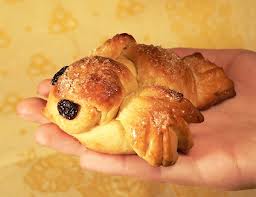 На завтрак мама дала Мише чашку сметаны и булочку. Булочка была не простая, а выпечена птичкой. И вместо глаз две изюминки прилеплены. Мише жалко даже стало есть такую красивую булочку. А рядом сидел кот и смотрел, то на Мишку, то на сметану. Мама сказала: «Ешь скорей, пока кот не добрался до сметаны». И ушла. Мишка посмотрел в окно и увидел своего дружка Валерку, который бегал по лужам. Брызги так и летели во все стороны, словно солнечные осколки. Миша глянул на кота, потом на булочку с глазами-изюминками и сказал: « Ты, булочка, карауль сметану, я пойду, побегаю по лужам». И Мишка убежал играть со своим дружком. Вспрыгнул кот на стол. Тронул лапкой булочку и отскочил на всякий случай. Булочка молчит. Осмелел кот. Когда Мишка прибежал домой, на столе стояла пустая чашка, а вокруг чашки капельки сметаны. Кот тёр лапой мордочку, умывался после вкусного завтрака. А булочка смотрела на Мишку глазами-изюминками. Словно хотела сказать: « Ну, разве я виновата?»Понравился ли вам рассказ? Почему эту историю мы называем рассказом, а не сказкой? (Ответы, размышления детей.)- Что дала мама Мише на завтрак?- Как выглядела булочка?- Почему Мише стало жалко есть булочку?- Хотел ли кот тоже поесть сметану на завтрак?- Почему Миша решил, что булочка может охранять сметану от кота в то время, пока Миша будет гулять?- По каким признакам  Миша догадался, что кот съел сметану?- Почему булочка не справилась с заданием мальчика?- Виновата ли булочка?- Ребята, как вы поняли выражения  – “Булочка выпечена птичкой”. (Булочка имеет силуэт птички с глазками.);“Пока кот до сметаны не добрался”( Пока кот не съел сметану, кот тоже любит сметану); “Когда дружок Валерка бегал по лужам, брызги воды летели, словно солнечные осколки”. ( Солнце отражается в воде, поэтому казалось, что брызги – это солнечные осколки.); “Булочка, покарауль сметану”. (караулить – охранять); “Кот тёр мордочку”. (Кот умывался, после еды коты умывают мордочку лапкой и язычком.)Физминутка.Кач – кач – кач – летят качели. (ритмично покачивают руками внизу из стороны в сторону)Так захватывает дух. (поднимают руки резко вверх)Все сильнее бьется сердце: (ритмично постукивают кулачками друг о друга)Тук-тук-тук, тук-тук-тук.Вверх и вниз и снова к солнцу (ритмично поднимают руки вверх-вниз)Словно птица ты летишь (взмахи кистями рук)Выше, выше, выше, выше - (приседают и ритмично встают, поднимая руки)Вновь товарищам кричишь!- Сейчас я вам прочитаю рассказ еще раз, вы внимательно послушайте. Потом мы будем пересказывать.После прочтения воспитатель вывешивает картинно-графический план к рассказу. Предлагает детям начать свой пересказ, опираясь на схему. Дети могут пересказывать по цепочке (по 2-3 картинки), один начинает, другой продолжает. При затруднении попросить детей помочь.В конце занятия подводится итог. Отмечаются те дети, которые рассказывали хорошо, полными предложениями, выразительно.  Отметить старание всех детей. 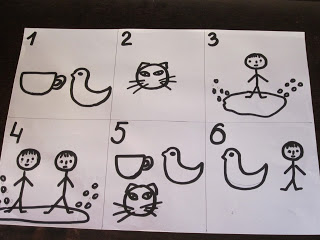 